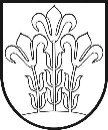 ALYTAUS RAJONO SAVIVALDYBĖS TARYBASPRENDIMASDĖL ALYTAUS RAJONO SAVIVALDYBĖS TARYBOS 2014 M. LAPKRIČIO 24 D.SPRENDIMO NR. K-330 „DĖL UGDYMO ĮSTAIGŲ, KURIŲ SAVININKĖ YRAALYTAUS RAJONO SAVIVALDYBĖ, TEIKIAMŲ ATLYGINTINŲ PASLAUGŲĮKAINIŲ PATVIRTINIMO“ PAKEITIMO2018 m. spalio 2 d. Nr. K-187AlytusVadovaudamasi Lietuvos Respublikos vietos savivaldos įstatymo 18 straipsnio 1 dalimi bei atsižvelgdama į Alytaus r. Daugų Vlado Mirono gimnazijos direktoriaus Almanto Jakimavičiaus 2018 m. gegužės 22 d. prašymą Nr. V6-91(9.13) „Dėl teikiamų apgyvendinimo paslaugų įkainių patvirtinimo pakeitimo“, Alytaus rajono savivaldybės taryba n u s p r e n d ž i a: 1. Pakeisti Alytaus rajono savivaldybės tarybos 2014 m. lapkričio 24 d. sprendimo Nr. K-330 „Dėl ugdymo įstaigų, kurių savininkė yra Alytaus rajono savivaldybė, teikiamų atlygintinų paslaugų įkainių patvirtinimo“ (toliau – sprendimas) 2 punktą ir išdėstyti jį nauja redakcija:„2. Patvirtinti Ugdymo įstaigų, kurių savininkė yra Alytaus rajono savivaldybė, teikiamų atlygintinų paslaugų įkainių sąrašą pagal priedą“. Savivaldybės meras	                                                                                 Algirdas VrubliauskasAlytaus rajono savivaldybės tarybos 2018 m. spalio 2 d. sprendimo Nr. K-187 priedasUgdymo įstaigų, kurių savininkė yra Alytaus rajono savivaldybė,  atlygintinų paslaugų įkainių sąrašasĮkainiai už teikiamas paslaugas Alytaus rajono savivaldybės bendrojo ugdymo įstaigoseĮkainiai už teikiamas paslaugas Alytaus r. meno ir sporto mokyklojeAtlyginimo už vaiko, ugdomo pagal ikimokyklinio ugdymo programą, išlaikymą įstaigose, kurių savininkė yra Alytaus rajono savivaldybė dydisĮkainiai už brandos egzaminų vykdymą, vertinimą ir apeliacijų nagrinėjimą Alytaus rajono savivaldybės bendrojo ugdymo įstaigoseMokesčio dydis už vaikų neformalųjį ugdymąEil.Nr.Teikiamos paslaugosMatavimo vienetasĮkainis, Eur1.Užsiėmimai sporto salėje1,5 val., kv. m.0,022.Apgyvendinimo paslauga bendrabutyje:(1 lova be patalynės)(1 lova su patalyne)1 para1 para4,505,003.Naudojimasis kompiuteriu1 val.0,874.Naudojimasis internetiniu ryšiu1 mėn.5,50(abonentinis mokestis)5.Spausdinimas spausdintuvu (nespalvotai):formato dydis A 4formato dydis A 31 psl.0,060,126.Spausdinimas spausdintuvu (spalvotai):formato dydis A 4formato dydis A 31 psl.0,150,297.Kopijavimo paslaugos (su popieriumi):formato dydis A 4formato dydis A 31 kopija0,070,158.Kopijavimo paslaugos (be popieriaus):formato dydis A 4formato dydis A 31 kopija0,060,129.laminavimo paslaugos:laminato dydis 65x95laminato dydis 86x110laminato dydis 150x210laminato dydis 210x295vnt.vnt.vnt.vnt.0,150,170,350,46Eil.Nr.Teikiamos paslaugosMatavimo vienetasĮkainis, Eur1Apgyvendinimo paslauga Daugų irklavimo bazės visame pastate  (Kalvų g. 15, Salos k., Daugų sen., Alytaus r.):– nuo spalio mėnesio iki balandžio mėnesio imtinai;– nuo gegužės mėnesio iki rugsėjo mėnesio imtinai.1 para1 para350,00 500,002Apgyvendinimo paslaugos Daugų irklavimo bazės pastate (Kalvų g.15, Salos k. Daugų sen., Alytaus r.):– dviviečiame kambaryje (lovos be patalynės):–  dviviečiame kambaryje (lovos su patalyne);– vienviečiame kambaryje (lovos be patalynės):– vienviečiame kambaryje (lovos su patalyne).1 para1 para1 para1 para15,0020,0012,0015,003Konferencijų, seminarų, kitų renginių organizavimo paslauga:– 1 salė;– 2 salės;– už kiekvieną papildomą valandą.1 val.1 val.1 val.20,0040,0010,004Saunos paslauga1 val.20,00 ( už kiekvieną papildomą valandą 10,00 Eur)5Plaukiojimo vikingo laivu paslauga:– iki 3 val.;– iki 6 val.;– 1 para. iki 3 val.iki 6 val.1 para30,0060,00120,006Plaukiojimo priemonių instruktoriaus paslauga:– iki 3 val.;– iki 6 val. iki 3 val.iki 6 val.28,9657,927Vikingų laivų transportavimo paslauga1 km0,588Gido paslauga1 val.28,569Sportinių renginių starto mokestis (įkainis taikomas Alytaus r. meno ir sporto mokyklos renginių dalyviams, atvykusiems iš kitų savivaldybių ugdymo įstaigų)1 dalyvis1,4510Konkursų, seminarų dalyvių mokestis (įkainis taikomas Alytaus r. meno ir sporto mokyklos renginių dalyviams, atvykusiems iš kitų savivaldybių ugdymo įstaigų):– solistui;– ansambliui. 1 dalyvis1 dalyvis2,901,45Eil.Nr.Teikiamos paslaugosMatavimo vienetasĮkainis, Eur1.Išlaikymas įstaigoseIš jų:Atlyginimas už maitinimo paslaugasUgdymo aplinkai1 diena1 diena1 diena2,502,200,30Eil.Nr.Teikiamos paslaugosMatavimo vienetasĮkainis, EurApmokėjimas už valstybinių brandos egzaminų vykdymąApmokėjimas už valstybinių brandos egzaminų vykdymąApmokėjimas už valstybinių brandos egzaminų vykdymąApmokėjimas už valstybinių brandos egzaminų vykdymą1.Už vyresniojo vykdytojo atliekamas funkcijas1 val.4,052.Už administratoriaus atliekamas funkcijas1 val.3,773.Už vykdytojo atliekamas funkcijas1 val.3,19Apmokėjimas už pagridinės ir pakartotinės sesijų mokyklinių brandos egzaminų vykdymą, kandidatų darbų vertinimą ir apeliacijų nagrinėjimąApmokėjimas už pagridinės ir pakartotinės sesijų mokyklinių brandos egzaminų vykdymą, kandidatų darbų vertinimą ir apeliacijų nagrinėjimąApmokėjimas už pagridinės ir pakartotinės sesijų mokyklinių brandos egzaminų vykdymą, kandidatų darbų vertinimą ir apeliacijų nagrinėjimąApmokėjimas už pagridinės ir pakartotinės sesijų mokyklinių brandos egzaminų vykdymą, kandidatų darbų vertinimą ir apeliacijų nagrinėjimą1.Už vyresniojo vykdytojo atliekamas funkcijas1 val.3,192.Už administratoriaus atliekamas funkcijas1 val.2,903.Už vykdytojo atliekamas funkcijas1 val.2,324.Už vertintojo įvertintą kandidato ar apeliacinės komisijos nario įvertintą apelianto darbą (jei vertina keli vertintojai, įkainis atitinkamai dalijamas)1 vnt.2,035.Už vertinimo ir apeliacijos komisijos pirmininko atliekamas funkcijas1 val.2,426.Už menų dalykų, technologijų ir profesijos  mokytojo (darbo vadovo) atliekamas funkcijas1 val.3,48Eil.Nr.Teikiamos paslaugosMatavimo vienetasĮkainis, EurMokesčio dydis už vaikų neformalųjį ugdymą Alytaus r. meno ir sporto mokyklojeMokesčio dydis už vaikų neformalųjį ugdymą Alytaus r. meno ir sporto mokyklojeMokesčio dydis už vaikų neformalųjį ugdymą Alytaus r. meno ir sporto mokyklojeMokesčio dydis už vaikų neformalųjį ugdymą Alytaus r. meno ir sporto mokykloje1.Už muzikos skyriaus pradinio ugdymo programą1 mėn.7,242.Už muzikos skyriaus pagrindinio ugdymo programą1 mėn.13,033.Už muzikos mėgėjų programą1 mėn.17,384.Už dailės skyriaus pradinio ugdymo programą1 mėn.7,245.Už dailės skyriaus pagrindinio ugdymo programą1 mėn.7,246.Už dailės tęstines studijas1 mėn.17,387.Sporto srityje1 mėn.2,90